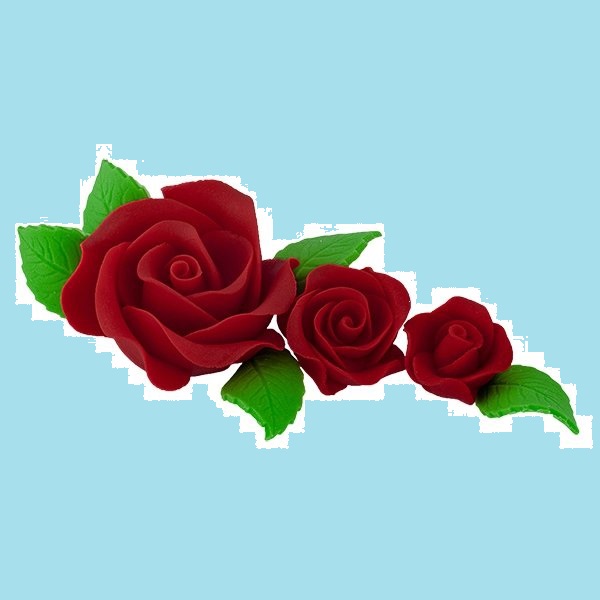 Miłość cierpliwa jest, łaskawa jest.  Miłość nie zazdrości, nie szuka poklasku, Nie unosi się pychą; nie jest bezwstydna, Nie szuka swego, nie unosi się gniewem, Nie pamięta złego; nie cieszy się z niesprawiedliwości,Lecz współweseli się z prawdą. Wszystko znosi, wszystkiemu wierzy, We wszystkim pokłada nadzieję, wszystko przetrzyma.                        Miłość nigdy nie ustaje.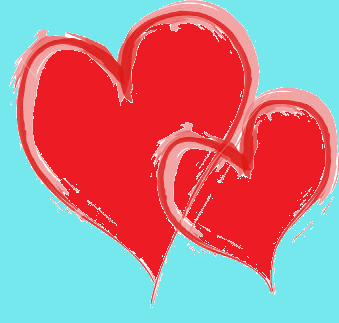 Dzień radosny zawitał                                 w złotej zorzy iskierceprzyjmij więc w podarku                      	moje gorące serce                                                                            Patryk Rysiński kl 6a